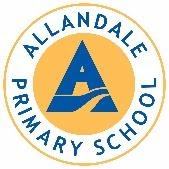 PRINCIPAL’S PERFORMANCE MANAGEMENT POLICYRationaleA fair and transparent performance management process recognises the professionalism of the principal and the accountabilities of the board.ScopingAn annual performance agreement will be established between the board and principal and be in place at the beginning of each school year.The principal’s performance against this agreement will be reviewed throughout the year, and a final report will be prepared and presented to the board at the end of the school year.The prime focuses of the agreement will be that every student at the school is able to attain their highest possible standard in educational achievement and that the school is progressing towards the objectives in its Charter.A budget for professional expenses and for professional development will be established annually in accordance with the principal’s professional development plan contained in their performance agreement and be included in the budget. Spending within budget is with the approval of the board. Any overseas trips for professional development must be approved by the board of trustees at least one term in advance of the event.Professional development expenses may include but are not confined to continuing education, books and periodicals, mentoring and attendance at professional conferences.DelegationsThe chair (or personnel committee of the board) will ensure an annual performance review is carried out in accordance with this policy.Expectations and limitationsThe review process will occur annually, providing a written record of how the principal has performed as per the terms of the performance agreement and identifying professional development needs.The principal’s performance will be formally reviewed on an annual basis by duly delegated members of the board and, optionally at the board’s choice, an independent consultant who specialises in education.Those delegated or contracted to perform the review process shall have written formalised instructions specifying the responsibilities of the role.There will be one interim review, in the middle of the year between the principal and chair or delegate(s) to discuss progress.The principal will be reviewed on the criteria set out in the performance agreement – performance objectives, professional standards, learning and development objectives and fulfilment of additional duties that require concurrence payment.If the principal and the board disagree on the performance objectives, the board, after considering the principal’s input, will amend the disputed objectives or confirm the unchanged objectives. The board’s decision will be final.The board chair, delegate(s) and consultant will gather information from staff, parents or any other relevant members of the larger school community who can provide feedback on how the principal has performed. Evidence may include for example surveys, self-review, teaching observation (if relevant), interviews, focus groups or documentary evidence. Other possible sources of evidence are listed at the end of this policy. The principal and delegate(s) will meet for a formal interview to discuss whether the performance agreement has been satisfied, with the principal given the opportunity to discuss and comment on each criterion before a rating is given. The results will then be drafted into a report by the delegate(s) and sent to the principal. The principal can accept the report or dispute the report. If the report is disputed, the delegate(s) will consider the principal’s views before deciding to either amend the report in accordance with the principal’s views or let the report stand with the principal’s comments attached.The chair/delegate(s)/consultant will present the final report/summary back to the board with the result of the review for review and approval. The principal may/may not be present at the presentation and/but will have the opportunity to address the board. The principal will then exit, and further discussion may continue among the board.The principal will be informed personally and in writing of the final outcome following the report discussion.The performance agreement and results of the review are confidential to the principal, the board and their agents unless both parties agree to wider distribution.Possible sources of evidence:Self-evaluationPeer evaluationStudent achievements/exam resultsBoard members' commentsStaff input - a sample of staff selected for short interviews/surveysStudent input - a sample of students for short interviews/surveysComments (verbal, letters, email) received from community membersPrincipal's monthly board reports/annual reportSchool newslettersSchool policies/handbooksERO reportsAnalysis of variance reportStaff climate survey (how staff feel about the work environment)Staff usage and expenditure (SUE) reportNZQA auditsAdvice and guidance programme for provisionally registered teachersStatistics on the number of staff leaving the school (turnover)Exit interviews (finding out why staff are leaving the position)Student records of truancy/suspensionStaff records of employment disputes/issuesResults of professional development activitiesEducational plans for students with high needsEnrolment informationCollection of school media exposureBoard minutesStaff professional development summaryThe condition of school property/financesProfessional organisation membershipNote: The methods of collection should be as neutral as possible. If surveying a sample of staff, that sample should be random, across a variety of roles. MonitoringThe board will review the process at the end of each year and use that to inform decisions for the following year. The Board will review the policy every 3 years. 